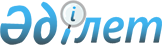 О внесении изменений в решение Петропавловского городского маслихата от 23 декабря 2019 года № 1 "Об утверждении бюджета города Петропавловска на 2020-2022 годы"Решение Петропавловского городского маслихата Северо-Казахстанской области от 4 сентября 2020 года № 1. Зарегистрировано Департаментом юстиции Северо-Казахстанской области 10 сентября 2020 года № 6528
      В соответствии со статьями 106 и 109 Бюджетного кодекса Республики Казахстан от 04 декабря 2008 года, подпунктом 1) пункта 1 статьи 6 Закона Республики Казахстан от 23 января 2001 года "О местном государственном управлении и самоуправлении в Республике Казахстан" Петропавловский городской маслихат РЕШИЛ:
      1. Внести в решение Петропавловского городского маслихата "Об утверждении бюджета города Петропавловска на 2020-2022 годы" от 23 декабря 2019 года № 1 (опубликовано 10 января 2020 года в Эталонном контрольном банке нормативных правовых актов Республики Казахстан в электронном виде, зарегистрировано в Реестре государственной регистрации нормативных правовых актов под № 5778) следующие изменения:
      пункт 1 изложить в следующей редакции:
       "1. Утвердить бюджет города Петропавловска на 2020-2022 годы согласно приложениям 1, 2, 3 соответственно, в том числе на 2020 год в следующих объемах:
      1) доходы – 47 732 079,5 тысячи тенге:
      налоговые поступления – 14 046 345 тысяч тенге;
      неналоговые поступления – 84 000 тысяч тенге;
      поступления от продажи основного капитала – 1 762 774,6 тысяч тенге;
      поступления трансфертов - 31 838 959,9 тысяч тенге;
      2) затраты – 56 682 295,7 тысячи тенге;
      3) чистое бюджетное кредитование – 247 024 тысяч тенге:
      бюджетные кредиты – 200 000 тысяч тенге;
      погашение бюджетных кредитов – 447 024 тысяч тенге;
      4) сальдо по операциям с финансовыми активами – 0:
      приобретение финансовых активов – 0;
      поступления от продажи финансовых активов государства – 0;
      5) дефицит (профицит) бюджета – -8 703 192,2 тысячи тенге;
      6) финансирование дефицита (использование профицита) бюджета – 8 703 192,2 тысяч тенге:
      поступление займов – 13 313 393,3 тысяч тенге;
      погашение займов – 6 881 260 тысяч тенге;
      используемые остатки бюджетных средств – 2 271 058,9 тысячи тенге.";
      пункт 8 изложить в новой редакции:
       "8. Утвердить резерв местного исполнительного органа города на 2020 год в сумме 374 188,6 тысяч тенге.";
      приложение 1 к указанному решению изложить в новой редакции согласно приложению к настоящему решению.
      2. Настоящее решение вводится в действие с 1 января 2020 года. Бюджет города Петропавловска на 2020 год
					© 2012. РГП на ПХВ «Институт законодательства и правовой информации Республики Казахстан» Министерства юстиции Республики Казахстан
				
      Председатель

      сессии Петропавловского

      городского маслихата 

О.Завьялов

      Секретарь Петропавловского

      городского маслихата 

А.Бердагулов
Приложениек решению городского маслихатаот 4 сентября 2020 года № 1Приложение 1к решению городского маслихатаот 23 декабря 2019 года № 1
Категория
Категория
Категория
Категория
Сумма (тысяч тенге)
Класс
Класс
Класс
Сумма (тысяч тенге)
Подкласс
Подкласс
Сумма (тысяч тенге)
Наименование
Сумма (тысяч тенге)
1) Доходы
47 732 079,5
1
Налоговые поступления
14 046 345
03
Социальный налог
6 979 125
1
Социальный налог
6 979 125
04
Hалоги на собственность
2 217 950
1
Hалоги на имущество
1 487 950
3
Земельный налог
138 000
4
Hалог на транспортные средства
592 000
05
Внутренние налоги на товары, работы и услуги
4 691 270
2
Акцизы
4 217 420
3
Поступления за использование природных и других ресурсов
162 000
4
Сборы за ведение предпринимательской и профессиональной деятельности
301 950
5
Налог на игорный бизнес
9 900
08
Обязательные платежи, взимаемые за совершение юридически значимых действий и (или) выдачу документов уполномоченными на то государственными органами или должностными лицами
158 000
1
Государственная пошлина
158 000
2
Неналоговые поступления
84 000
01
Доходы от государственной собственности
84 000
5
Доходы от аренды имущества, находящегося в государственной собственности
84 000
3
Поступления от продажи основного капитала
1 762 774,6
01
Продажа государственного имущества, закрепленного за государственными учреждениями
1 623 774,6
1
Продажа государственного имущества, закрепленного за государственными учреждениями
1 623 774,6
03
Продажа земли и нематериальных активов
139 000
1
Продажа земли
121 000
2
Продажа нематериальных активов
18 000
4
Поступления трансфертов 
31 838 959,9
02
Трансферты из вышестоящих органов государственного управления
31 838 959,9
2
Трансферты из областного бюджета
31 838 959,9
Функциональная группа
Функциональная группа
Функциональная группа
Функциональная группа
Сумма (тысяч тенге)
Администратор бюджетных программ
Администратор бюджетных программ
Администратор бюджетных программ
Сумма (тысяч тенге)
Программа
Сумма (тысяч тенге)
Наименование
Сумма (тысяч тенге)
2) Затраты
56 682 295,7
01
Государственные услуги общего характера
1 027 321
112
Аппарат маслихата района (города областного значения)
24 289
001
Услуги по обеспечению деятельности маслихата района (города областного значения)
21 930
003
Капитальные расходы государственного органа 
2 359
122
Аппарат акима района (города областного значения)
637 404
001
Услуги по обеспечению деятельности акима района (города областного значения)
631 404
009
Капитальные расходы подведомственных государственных учреждений и организаций
6 000
452
Отдел финансов района (города областного значения)
187 981
001
Услуги по реализации государственной политики в области исполнения бюджета и управления коммунальной собственностью района (города областного значения)
36 221
003
Проведение оценки имущества в целях налогообложения
9 800
010
Приватизация, управление коммунальным имуществом, постприватизационная деятельность и регулирование споров, связанных с этим
3 960
028
Приобретение имущества в коммунальную собственность
138 000
453
Отдел экономики и бюджетного планирования района (города областного значения)
25 477
001
Услуги по реализации государственной политики в области формирования и развития экономической политики, системы государственного планирования
25 477
475
Отдел предпринимательства, сельского хозяйства и ветеринарии района (города областного значения)
40 877
001
Услуги по реализации государственной политики на местном уровне в области развития предпринимательства, сельского хозяйства и ветеринарии
40 877
458
Отдел жилищно-коммунального хозяйства, пассажирского транспорта и автомобильных дорог района (города областного значения)
111 293
001
Услуги по реализации государственной политики на местном уровне в области жилищно-коммунального хозяйства, пассажирского транспорта и автомобильных дорог
111 293
02
Оборона
54 667
122
Аппарат акима района (города областного значения)
54 667
005
Мероприятия в рамках исполнения всеобщей воинской обязанности
54 667
03
Общественный порядок, безопасность, правовая, судебная, уголовно-исполнительная деятельность
118 094,6
458
Отдел жилищно-коммунального хозяйства, пассажирского транспорта и автомобильных дорог района (города областного значения)
118 094,6
021
Обеспечение безопасности дорожного движения в населенных пунктах
118 094,6
04
Образование
15 945 692
464
Отдел образования района (города областного значения)
15 781 450
001
Услуги по реализации государственной политики на местном уровне в области образования
63 416
003
Общеобразовательное обучение
10 758 835,5
005
Приобретение и доставка учебников, учебно-методических комплексов для государственных учреждений образования района (города областного значения)
331 175
006
Дополнительное образование для детей
359 052
009
Обеспечение деятельности организаций дошкольного воспитания и обучения
3 775 965
015
Ежемесячные выплаты денежных средств опекунам (попечителям) на содержание ребенка-сироты (детей-сирот), и ребенка (детей), оставшегося без попечения родителей
76 524
022
Выплата единовременных денежных средств казахстанским гражданам, усыновившим (удочерившим) ребенка (детей)-сироту и ребенка (детей), оставшегося без попечения родителей
2 588
023
Методическая работа
58 096
029
Обследование психического здоровья детей и подростков и оказание психолого-медико-педагогической консультативной помощи населению
86 742
067
Капитальные расходы подведомственных государственных учреждений и организаций
269 056,5
465
Отдел физической культуры и спорта района (города областного значения)
164 242
017
Дополнительное образование для детей и юношества по спорту
164 242
06
Социальная помощь и социальное обеспечение
2 993 370,4
464
Отдел образования района (города областного значения)
44 713
030
Содержание ребенка (детей), переданного патронатным воспитателям
39 716
031
Государственная поддержка по содержанию детей-сирот и детей, оставшихся без попечения родителей, в детских домах семейного типа и приемных семьях
4 997
451
Отдел занятости и социальных программ района (города областного значения)
2 947 457,4
001
Услуги по реализации государственной политики на местном уровне в области обеспечения занятости и реализации социальных программ для населения
104 281
002
Программа занятости
802 059,3
005
Государственная адресная социальная помощь
540 579
006
Оказание жилищной помощи
6 937,4
007
Социальная помощь отдельным категориям нуждающихся граждан по решениям местных представительных органов
317 511,5
010
Материальное обеспечение детей-инвалидов, воспитывающихся и обучающихся на дому
4 015
011
Оплата услуг по зачислению, выплате и доставке пособий и других социальных выплат
3 060
013
Социальная адаптация лиц, не имеющих определенного местожительства
79 977
014
Оказание социальной помощи нуждающимся гражданам на дому
151 723
017
Обеспечение нуждающихся инвалидов обязательными гигиеническими средствами и предоставление услуг специалистами жестового языка, индивидуальными помощниками в соответствии с индивидуальной программой реабилитации инвалида
64 899
021
Капитальные расходы государственного органа 
4 017,2
023
Обеспечение деятельности центров занятости населения
48 654
050
Обеспечение прав и улучшение качества жизни инвалидов в Республике Казахстан
289 614
067
Капитальные расходы подведомственных государственных учреждений и организаций
3 720
070
Возмещение платежей населения по оплате коммунальных услуг в режиме чрезвычайного положения в Республике Казахстан
526 410
458
Отдел жилищно-коммунального хозяйства, пассажирского транспорта и автомобильных дорог района (города областного значения)
1 200
097
Оплата услуг поверенному агенту по предоставлению жилищных сертификатов (социальная поддержка в виде бюджетного кредита)
1 200
07
Жилищно-коммунальное хозяйство
30 276 370
472
Отдел строительства, архитектуры и градостроительства района (города областного значения)
18 841 488,6
003
Проектирование и (или) строительство, реконструкция жилья коммунального жилищного фонда
12 349 121,1
004
Проектирование, развитие и (или) обустройство инженерно-коммуникационной инфраструктуры
6 492 367,5
458
Отдел жилищно-коммунального хозяйства, пассажирского транспорта и автомобильных дорог района (города областного значения)
11 336 777,4
002
Изъятие, в том числе путем выкупа земельных участков для государственных надобностей и связанное с этим отчуждение недвижимого имущества
1 474 524
003
Организация сохранения государственного жилищного фонда
25 000
004
Обеспечение жильем отдельных категорий граждан
1 500 000
012
Функционирование системы водоснабжения и водоотведения
671 569,5
015
Освещение улиц в населенных пунктах
1 005 891,1
016
Обеспечение санитарии населенных пунктов
880 000
017
Содержание мест захоронений и захоронение безродных
20 000
018
Благоустройство и озеленение населенных пунктов
1 608 047,6
026
Организация эксплуатации тепловых сетей, находящихся в коммунальной собственности районов (городов областного значения)
55 000
028
Развитие коммунального хозяйства
371 605,1
029
Развитие системы водоснабжения и водоотведения 
798 025,3
041
Ремонт и благоустройство объектов городов и сельских населенных пунктов в рамках Государственной программы развития продуктивной занятости и массового предпринимательства на 2017 – 2021 годы "Еңбек"
732 414,8
048
Развитие благоустройства городов и населенных пунктов
2 194 700
479
Отдел жилищной инспекции района (города областного значения)
21 911
001
Услуги по реализации государственной политики на местном уровне в области жилищного фонда
21 911
455
Отдел культуры и развития языков района (города областного значения)
20 593
024
Ремонт объектов городов и сельских населенных пунктов в рамках Государственной программы развития продуктивной занятости и массового предпринимательства на 2017 – 2021 годы "Еңбек"
20 593
464
Отдел образования района (города областного значения)
55 600
026
Ремонт объектов городов и сельских населенных пунктов в рамках Государственной программы развития продуктивной занятости и массового предпринимательства на 2017 – 2021 годы "Еңбек"
55 600
08
Культура, спорт, туризм и информационное пространство
443 187,8
455
Отдел культуры и развития языков района (города областного значения)
167 708
003
Поддержка культурно-досуговой работы
167 708
465
Отдел физической культуры и спорта района (города областного значения)
4 901
006
Проведение спортивных соревнований на районном (города областного значения) уровне
4 901
455
Отдел культуры и развития языков района (города областного значения)
60 416,4
006
Функционирование районных (городских) библиотек
58 669
007
Развитие государственного языка и других языков народа Казахстана
1 747,4
456
Отдел внутренней политики района (города областного значения)
65 800
002
Услуги по проведению государственной информационной политики
65 800
455
Отдел культуры и развития языков района (города областного значения)
20 930
001
Услуги по реализации государственной политики на местном уровне в области развития языков и культуры
20 030
032
Капитальные расходы подведомственных государственных учреждений и организаций
900
456
Отдел внутренней политики района (города областного значения)
105 529,4
001
Услуги по реализации государственной политики на местном уровне в области информации, укрепления государственности и формирования социального оптимизма граждан
83 216
003
Реализация мероприятий в сфере молодежной политики
21 313,4
006
Капитальные расходы государственного органа 
1 000
465
Отдел физической культуры и спорта района (города областного значения)
17 903
001
Услуги по реализации государственной политики на местном уровне в сфере физической культуры и спорта
15 903
032
Капитальные расходы подведомственных государственных учреждений и организаций
2 000
10
Сельское, водное, лесное, рыбное хозяйство, особо охраняемые природные территории, охрана окружающей среды и животного мира, земельные отношения
48 964,4
463
Отдел земельных отношений района (города областного значения)
43 615
001
Услуги по реализации государственной политики в области регулирования земельных отношений на территории района (города областного значения)
43 615
475
Отдел предпринимательства, сельского хозяйства и ветеринарии района (города областного значения)
5 349,4
005
Обеспечение функционирования скотомогильников (биотермических ям)
1 611
007
Организация отлова и уничтожения бродячих собак и кошек
3 340
012
Проведение мероприятий по идентификации сельскохозяйственных животных
83,4
013
Проведение противоэпизоотических мероприятий
315
11
Промышленность, архитектурная, градостроительная и строительная деятельность
188 941
472
Отдел строительства, архитектуры и градостроительства района (города областного значения)
188 941
001
Услуги по реализации государственной политики на местном уровне в области строительства, архитектуры и градостроительства 
82 757
013
Разработка схем градостроительного развития территории района, генеральных планов городов районного (областного) значения, поселков и иных сельских населенных пунктов
106 184
12
Транспорт и коммуникации
3 369 522,7
458
Отдел жилищно-коммунального хозяйства, пассажирского транспорта и автомобильных дорог района (города областного значения)
3 369 522,7
022
Развитие транспортной инфраструктуры
266 424,1
023
Обеспечение функционирования автомобильных дорог
2 765 098,6
024
Организация внутрипоселковых (внутригородских), пригородных и внутрирайонных общественных пассажирских перевозок
84 000
037
Субсидирование пассажирских перевозок по социально значимым городским (сельским), пригородным и внутрирайонным сообщениям
100 000
045
Капитальный и средний ремонт автомобильных дорог районного значения и улиц населенных пунктов
154 000
13
Прочие
973 329,3
452
Отдел финансов района (города областного значения)
374 188,6
012
Резерв местного исполнительного органа района (города областного значения)
374 188,6
472
Отдел строительства, архитектуры и градостроительства района (города областного значения)
252 553
026
Развитие индустриальной инфраструктуры в рамках Государственной программы поддержки и развития бизнеса "Дорожная карта бизнеса-2025"
252 553
458
Отдел жилищно-коммунального хозяйства, пассажирского транспорта и автомобильных дорог района (города областного значения)
190 000
043
Развитие инженерной инфраструктуры в рамках Государственной программы развития регионов до 2025 года
190 000
479
Отдел жилищной инспекции района (города областного значения)
156 587,7
065
Формирование или увеличение уставного капитала юридических лиц
156 587,7
14
Обслуживание долга 
24 619
452
Отдел финансов района (города областного значения)
24 619
013
Обслуживание долга местных исполнительных органов по выплате вознаграждений и иных платежей по займам из областного бюджета
24 619
15
Трансферты
1 218 216,5
452
Отдел финансов района (города областного значения)
1 218 216,5
006
Возврат неиспользованных (недоиспользованных) целевых трансфертов
33 180,6
024
Целевые текущие трансферты из нижестоящего бюджета на компенсацию потерь вышестоящего бюджета в связи с изменением законодательства
1 061 210
054
Возврат сумм неиспользованных (недоиспользованных) целевых трансфертов, выделенных из республиканского бюджета за счет целевого трансферта из Национального фонда Республики Казахстан
123 825,9
3) Чистое бюджетное кредитование
247 024
Бюджетные кредиты
200 000
06
Социальная помощь и социальное обеспечение
200 000
458
Отдел жилищно-коммунального хозяйства, пассажирского транспорта и автомобильных дорог района (города областного значения)
200 000
095
Бюджетные кредиты для предоставления жилищных сертификатов как социальная поддержка
200 000
5
Погашение бюджетных кредитов
447 024
01
Погашение бюджетных кредитов
447 024
1
Погашение бюджетных кредитов, выданных из государственного бюджета 
447 024
4) Сальдо по операциям с финансовыми активами
0
Приобретение финансовых активов
0
Поступления от продажи финансовых активов государства
0
5) Дефицит (профицит) бюджета
-8 703 192,2
6) Финансирование дефицита (использование профицита) бюджета
8 703 192,2
Категория
Категория
Категория
Категория
Сумма (тысяч тенге)
Класс
Класс
Класс
Сумма (тысяч тенге)
Подкласс
Подкласс
Сумма (тысяч тенге)
Наименование
Сумма (тысяч тенге)
7
Поступления займов
13 313 393,3
01
Внутренние государственные займы
13 313 393,3
2
Договоры займа
13 313 393,3
Функциональная группа
Функциональная группа
Функциональная группа
Функциональная группа
Сумма (тысяч тенге)
Администратор бюджетных программ
Администратор бюджетных программ
Администратор бюджетных программ
Сумма (тысяч тенге)
Программа
Сумма (тысяч тенге)
Наименование
Сумма (тысяч тенге)
16
Погашение займов
6 881 260
452
Отдел финансов района (города областного значения)
6 881 260
008
Погашение долга местного исполнительного органа перед вышестоящим бюджетом
6 881 260
Категория
Категория
Категория
Категория
Сумма (тысяч тенге)
Класс
Класс
Класс
Сумма (тысяч тенге)
Подкласс
Подкласс
Сумма (тысяч тенге)
Наименование
Сумма (тысяч тенге)
8
Используемые остатки бюджетных средств
2 271 058,9
01
Остатки бюджетных средств
2 271 058,9
1
Свободные остатки бюджетных средств
2 271 058,9